Correspondence Address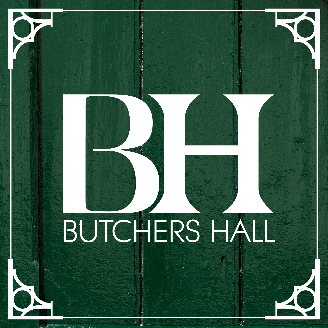 Town Council Offices, Drake RoadTavistock, Devon, PL19 0AUVenue Postcode: PL19 0ALTel: 01822 813941 / 01822 616134Mobile: 07714 222346Email: butchershall@tavistock.gov.ukTavistock Town Council WebsiteBUTCHERS HALLTHEMED MARKET AND EVENTSEXPRESSION OF INTEREST FORM2022 – 2023Thank you for your interest in Butchers’ Hall, our themed market and events venue. Located in the heart of Tavistock, Butchers’ Hall is situated next to our award winning Pannier Market and nestled between an array of local, independent artisan shops.In order to apply to become a Butchers’ Hall trader or to hire the venue, please complete the application form detailing as much information as possible.Please email your completed Expression of Interest form to butchershall@tavistock.gov.ukTRADER DETAILSPLEASE COMPLETE THE FOLLOWING FORM ENTERING YOUR DETAILS IN CAPITALS DESCRIPTION OF GOODS OR SERVICEPlease give a full description of the products/produce/services being sold &/or promoted or the reason for venue hire. Your application will be considered on the basis of the information you give here & you may not be able to sell something that you have not listed. EVENTPlease specify the type of event you are applying for: HIREThe set up of a gazebo/marquee in Butchers’ Hall is permitted however please clearly specify if this is yourintention and provide supporting information (dimension, type etc.) If you use gas, then please inform us aheadof the day as this will affect your position inside Butchers’ Hall. Further Butchers’ Hall Rates are available onrequest or on our website, including kitchenette & Promo Advertising. Please specify the type of hire required (Please specify quantity): HOW DID YOU HEAR ABOUT THE BUTCHERS’ HALL? Social Media 	Advertisement  Event  Search Engine Other (please specify)      Please sign and date if you would like to be included on our mailing list & be contacted by TTCfor exclusive news and upcoming events.  Your information will be stored securely at all times& will not be shared with any third parties, unless strictly necessary for the provision ofservices. You can unsubscribe at any time by emailing butchershall@tavistock.gov.ukIf you are a trader / exhibitor wishing to apply for our specialist markets, please include aphoto of your preferred trading set up with your application. Signature:      Date:      Office Use Only Applicant Reference NumberNAME:(including title)TRADING NAME:(if applicable)BILLING ADDRESS(including postcode)TELEPHONE NUMBER:MOBILE NUMBER:EMAIL:   lower caseVAT REG:WEBSITE:FACEBOOK:TWITTER:INSTAGRAM:Description: (e.g. Trader selling organic apple juice or hiring venue for art exhibition etc.)Event: (e.g. Tavistock Arts Market, Butcher’s Hall Themed Market or Venue Hire and date)HIRE TYPEPRICETable Hire (6ft x 2.5ft) £16.00Pitch Hire (2m x 3m)£31.00Pitch Hire (3m x 3m)*subject to management approval£37.00Outside Perimeter (2m x 3m)£25.00Butchers’ Hall  Day Hire – until 17.00£370.00Butchers’ Hall ½ Venue Day Hire – until 17.00£222.00Butchers’ Hall Hourly rate – Two to Five hours£36.00Additional Information or Requirements